Сведения О воинских захоронениях на территории Терновского сельского поселения Терновского муниципального района Воронежской области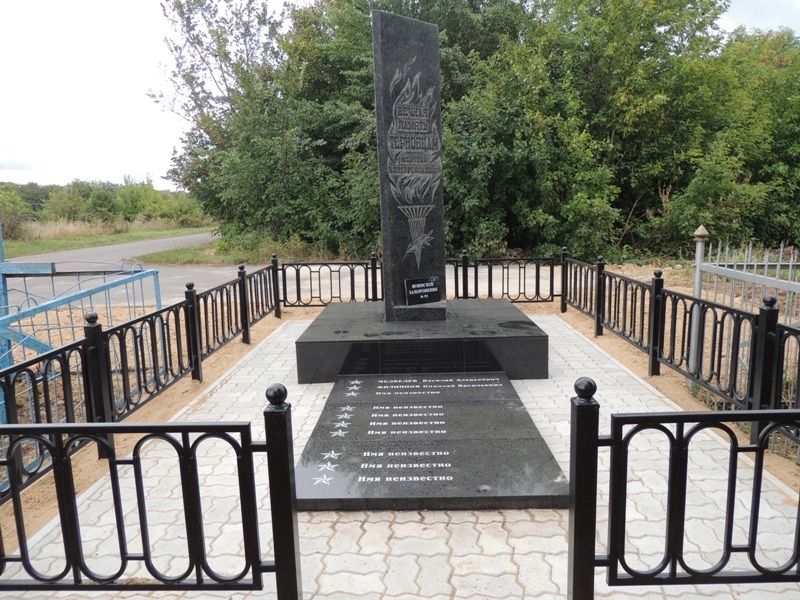 Воинское захоронение № 351Воронежская  область, Терновский район, с.Терновка, Воронежская область, Терновский район, в восточной части кадастрового квартала 36:30:4400017Братская могила № 351 расположена в селе Терновка на гражданском кладбище, год захоронения 1919. В могиле захоронены 10 красноармейцев, расстрелянных белоказаками в 1919 году, известны фамилии лишь двух: Медведев Василий Алексеевич, Филиппов Николай Васильевич.  Все останки были перенесены на кладбище с первоначального места захоронения у железнодорожного вокзала в 1965 году. Над прямоугольной могилой установлена гранитная стела. На лицевой стороне выгравировано изображение пламени и выбита надпись: «Вечная память терновцам- жертвам контрреволюции».СПИСОК захороненных участников гражданской войны и ВОВСведения о постановке на кадастровый учет: 36:30:4400017:77Координаты расположения воинского захоронения: 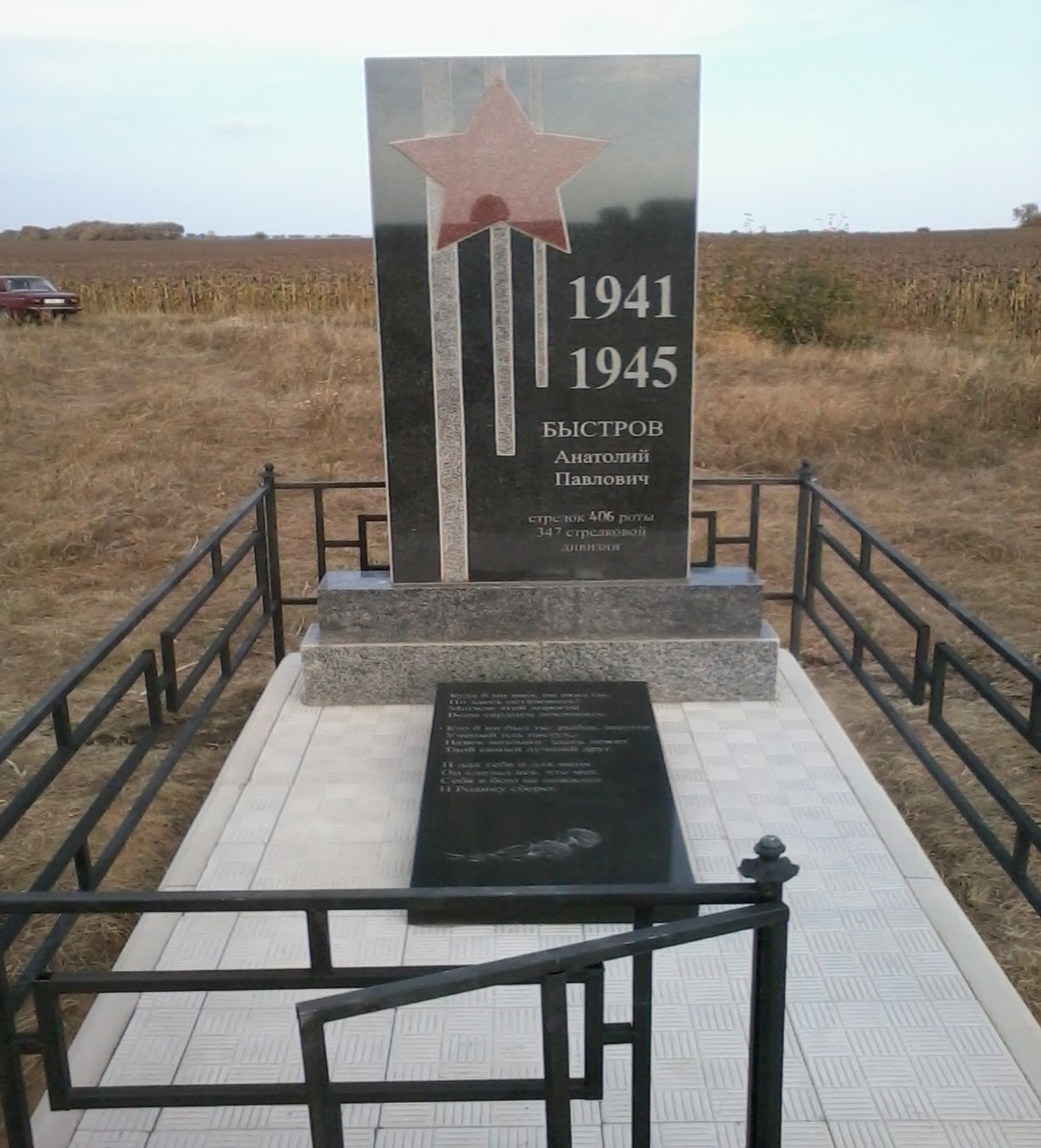 Воинское захоронение № 588Воронежская  область, Терновский район, Терновское с/п д.Утиновка, Воронежская область, Терновский район, в восточной части кадастрового квартала 36:30:4500022Рядовой Советской армии Быстров Анатолий Павлович, 1922 г.р. был раненым снят с поезда в д. Утиновка местными жителями. 1 сентября 1943 года рядовой умер, и был захоронен на местном кладбище. В 2014 году воинское захоронение полностью отремонтировано: установлено ограждение, обелиск, было  паспортизировано.СПИСОК захороненных участников гражданской войны и ВОВСведения о постановке на кадастровый учет: 36:30:4500022:96Координаты расположения воинского захоронения: № п/пВоинское званиеФамилия, Имя, отчествоГод рожденияДата гибели1Неизв.Медведев Василий АлексеевичНеизв.Неизв.2Неизв.Филиппов Николай ВасильевичНеизв.1919г.3+8 неизвестныхХY515534.96515533.72515530.18515531.70515534.962255451.902255456.752255455.972255451.222255451.90Воинское званиеФамилия, Имя, отчествоГод рожденияДата гибелирядовойБыстров Анатолий Павлович192201.09.1943г.ХY502691.07502690.09502688.18502689.15502691.072263436.472263437.612263436.002263434.862263436.47